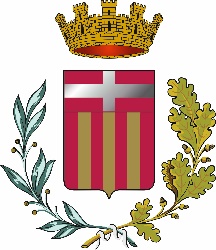 CITTA’ DI BUSCAREGOLAMENTO PER L’ASSEGNAZIONE DELLA BORSA DI STUDIO EX LASCITO GIORDANO ESTER INTITOLATA A “GIORDANO SECONDO E FAMIGLIA”A FAVORE DEI DIPLOMATI  DELLA SCUOLA MEDIA INFERIORE. (Allegato delibera CC _____ del _______.)Art. 1 - PREMESSAAl fine di garantire il più ampio godimento del diritto allo studio e allo scopo di valorizzare e sostenere il profitto scolastico degli studenti meritevoli e capaci, questo Comune intende promuovere un pubblico concorso per l’assegnazione di una borsa di studio a favore degli studenti che concludono il ciclo della Scuola Media Inferiore. Art. 2 – BANDO DI CONCORSOIl Comune di Busca, annualmente (comunque entro l’autunno successivo alla conclusione del percorso di studio), bandisce una borsa di studio intitolata a “Ester Giordano” riferita all’anno scolastico appena concluso.Art. 3 – REQUISITI NECESSARI PER ACCEDERE ALLA BORSA DI STUDIOPossono accedere al bando di concorso gli studenti che abbiano concluso il ciclo di studi delle Scuole Medie inferiori. I requisiti richiesti sono: residenza nel Comune di Busca;conseguimento al termine del percorso di studi di una votazione pari a: 10/10 oppure 10/10 con lode. Art. 4 – AMMONTARE BORSA DI STUDIOLa borsa di studio in questione viene quantificata in € 200 da erogarsi a favore di ciascun candidato in possesso dei requisiti previsti dal precedente art. 3. Art. 5 – MODALITA’ PER PRESENTARE LA DOMANDA DELLA BORSA DI STUDIOColoro che intendono partecipare al concorso devono presentare, a pena di esclusione, entro la data di scadenza prevista dal bando, i seguenti documenti:domanda in carta semplice indirizzata al Sindaco del Comune di Busca sulla scorta del modulo che si allega alla presente;. L’istanza deve essere sottoscritta in caso di candidati minorenni anche dal genitore o da chi ne fa le veci e deve contenere la dichiarazione del possesso dei requisiti e attestante la votazione finale conseguita al termine del ciclo di studi.  Art. 6 – FORMULAZIONE GRADUATORIALe istanze pervenute dovranno essere verificate dagli uffici comunali in ordine alla loro ammissibilità. Quindi la borsa di studio verrà assegnata ai candidati ammessi nella misura prevista dal precedente art. 4.Art.  7. – RISORSE DISPONIBILIL’Amministrazione Comunale mette a disposizione sul bilancio comunale la somma necessaria per l’erogazione della borsa di studio in questione anche ricorrendo ad ulteriori fonti di finanziamento. Alla Giunta Comunale compete l’eventuale rideterminazione dell’assegno.Art. 8 – ASSEGNAZIONE - CONSEGNALa consegna della borse di studio agli studenti avverrà nel corso di cerimonia formale convocata a margine dei lavori del Consiglio Comunale. Art.  10 – VERIFICHE L’Amministrazione Comunale potrà svolgere accertamenti in ordine alla veridicità delle dichiarazioni presentate dai soggetti richiedenti demandando di volta in volta gli atti conseguenti alle Autorità competenti.